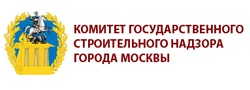 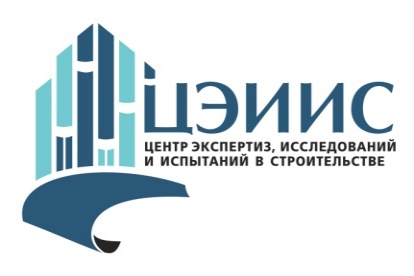 Учебный центр ГБУ «ЦЭИИС»ПРИГЛАШАЕТ24 марта 2022 годаПринять участие в семинаре в формате вебинара на тему:  «Оценка соответствия физических свойств грунтов требованиям технических регламентов и проектной документации. Особенности определения и контроля входных параметров грунтовых оснований»Оформление документов: с участниками заключается договор на оказание услуг по проведению семинара. По окончанию обучения каждому участнику будет выдан Сертификат.Обучение дистанционное - в формате вебинара - на платформе Cisco WeBexДля корректной работы вебинара необходимо: Стабильное соединение с сетью Интернет.2)   Для подключения с ПК, под управлением операционной системы Windows 7, Windows 10 Используйте браузеры: Google Chrome, Mozilla Firefox, Vivaldi, Microsoft Edge, Safari с предоставлением доступа к устройствам вывода звука (колонки, наушники) 
При подключении к вебинару проверьте работоспособность звука в колонках или наушниках, как работает камера и идет видео.Стоимость обучения одного участника: 12 000 рублей (НДС не облагается).Для участия необходимо: заполнить форму заявки, форму согласия на обработку персональных данных и направить в формате Word на адрес: dmitrenkopi@str.mos.ru. Формы заявки и согласия на обработку персональных данных можно скачать на сайте ГБУ «ЦЭИИС» в разделе Учебный центр или запросить у специалистов Учебного центра.Дополнительную информацию можно получить:Дмитренко Петр Иванович: +7(965)342-15-05 dmitrenkopi@str.mos.ru.Присяжной Николай Владимирович: +7(915)462-25-25 prisyazhnoynv@str.mos.ru*Организатор оставляет за собой право вносить изменения в программу, дату и состав выступающих лекторов.9.50-10.00Регистрация  слушателей.План работы. Представление докладчиков. Дмитренко Петр Иванович – Руководитель учебного центра ГБУ «Центр экспертиз, исследований и испытаний в строительстве города Москвы».10.00-10.30Контроль качества фактически выполненных работ при возведении строительных конструкций из грунтового материала.Классификация грунтовВиды строительных конструкций выполняемый из грунтовОсновные физические свойства грунтов применяемых в качестве строительного материалаЛабораторное определение физических свойств грунтовОпыт ГБУ ЦЭИИС по обследованию грунтовых конструкцийРазволяев Максим Александрович – Ведущий инженер-эксперт Отдела обследования грунтов и конструктивных слоев дорожных одежд.10.30-10.40Перерыв10.40-11.10Особенности испытаний скальных грунтов (щебня/гравия) при контроле качества фактически выполненных работ в дорожном и гражданском строительстве.Определение зернового составаО влиянии формы зёрен на физико-механические свойства щебня (гравия)Определение прочности щебняО новых методах испытания щебняМамаев Павел Михайлович – Ведущий инженер Лаборатории испытаний конструктивных слоёв дорожной одежды и грунтов.11.10-11.55Особенности обеспечения входными параметрами конечно-элементных моделей скальных грунтовОбзор и отличительные особенности моделей скальных грунтовТехнология  испытаний скальных грунтовОсобенности получения входных параметров для моделей скальных грунтов (Hoek Brown, Jointed Rock)Жмылев Дмитрий Александрович – главный геотехник АО «МОСТДОРГЕОТРЕСТ»11.55-12.00Перерыв12.00-12.45Особенности определения и контроля входных параметров нелинейных моделей грунтов, полученных в режимах сверхмалых деформаций (начальный модуль сдвига G0, коэффициенты демпфирования , коэффициенты Релея α, β)Сравнение методик получения параметров в режимах сверхмалых деформацийОпределение границы применимости методик определения параметровТишин Никита Романович – руководитель технологического отдела АО «МОСТДОРГЕОТРЕСТ»12.45-13.45Контроль параметров виброползучести и криовиброразжижения грунтовых оснований объектов повышенного уровня ответственности Физические основы и практическая методика  определения параметров виброползучести и криовиброразжиженияСерввогидровлическое и электромеханическое оборудование для циклических испытаний грунтовИспользование методов спектрального анализа для контроля процесса криовибропролзучести грунтов Прогноз возникновения явления криовиброразжижения на основе  результатов определения демпфирующих свойств грунтов геологического основанияОзмидов Олег Ростиславович – научный руководитель АО «МОСТДОРГЕОТРЕСТ»13.45-13.50Перерыв15.00-15.30Особенности лабораторного и численного моделирования разжижения грунтов (на примере модели UBCSand МКЭ комплекса GTS NX)Методика лабораторного моделирования разжижения грунтовОсобенности и область применимости модели UBCSand Лабораторное обеспечение входными параметрами модели UBCSandСергиенко Валерия Викторовна – специалист по динамическим испытаниям грунтов АО «МОСТДОРГЕОТРЕСТ»